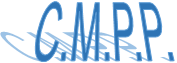 CENTRE  MEDICO-PSYCHO-PEDAGOGIQUEDES REGIONS DE BEAUMONT, L’ISLE-ADAM ET PERSANPédopsychiatre ou PsychiatrePoste à pourvoir à partir du 1er septembre 2017 – CDI à temps partiel (0,75 %)
Présentation de l’établissement :Le Centre Médico-Psycho-Pédagogique (C.M.P.P.) des régions de Beaumont, L’Isle Adam et Persan, accueille des enfants, adolescents filles et garçons de 0 à 20 ans manifestant des difficultés d'adaptation dans leur milieu de vie, familial et scolaire et/ou social prenant la forme de troubles du comportement, de la communication et de la relation et/ou retards des apprentissages. Description du poste : Vous aurez une double fonction, l’une plus médicale et l’autre plus institutionnelle.En tant que médecin, vos principales missions seront les suivantes :Assurer des consultations pédopsychiatriques ;Apporter votre éclairage au sein de l’équipe pluridisciplinaire.En outre, en tant que référent, vous aurez la responsabilité de la coordination des projets de soins d’un certain nombre de patients. Dans ce cadre, vos missions seront de :Participer aux réunions hebdomadaires de synthèse les mardis matin ;Coordonner les soins, assurer la prescription des bilans et suivis thérapeutiques ;Garantir avec l’équipe l’élaboration et le suivi du projet personnalisé de l’enfant ;Décider des arrêts des soins, des orientations à proposer.Lieu d’exécution habituel du contrat de travail : Beaumont sur Oise (95) et Persan (95)La présence est obligatoire au CMPP le mardi matin.

Rémunération :Selon grille Convention Nationale 1951, avec reprise d’ancienneté.Les candidatures sont à adresser par courrier sous forme d’une lettre de motivation manuscrite + CV  à : Madame MORIN Vanessa, Directrice administrative et Pédagogique et Monsieur DABAN Jean-Jacques, Médecin Directeur, 16 rue Edouard Bourchy – BP 40 009 – 95 260 Beaumont sur Oise.Ou par mail : direction.morin@cmppbip95.fr ; daban@cmppbip95.fr